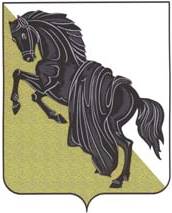 Об установлении размера платы за содержание и ремонт нежилыхпомещений в многоквартирныхдомах г. КаслиВ соответствии со статьями 39,154,155-158Жилищного кодекса Российской Федерации, постановлением Правительства РФ от 13 августа . № 491 «Об утверждении Правил содержания общего имущества в многоквартирном доме и правил изменения размера платы за содержание и ремонт жилого помещения в случае оказания услуг и выполнения работ по управлению, содержанию и ремонту общего имущества в многоквартирном доме ненадлежащего качества и (или) с перерывами, превышающими установленную продолжительность»ПОСТАНОВЛЯЮ:1.Установить с 01.07.2019 года плату за содержание и ремонт общего имущества многоквартирного дома для собственников  нежилых помещений в размере 8 рублей 72 копейки за  общей площади (без учета уборки придомовой территории и уборки лестничных маршей), собственники помещения в котором на общем собрании не приняли решение об установлении размера платы за содержание и ремонт жилого помещения.2.Признать утратившим силу Постановление администрации Каслинского городского поселения №163 от 12.07.2018г. «Об установлении размера платы за содержание и ремонт нежилых помещений в многоквартирных домах г. Касли».3. Собственники нежилых помещений, расположенных в многоквартирном доме, наравне с собственниками жилых помещений несут расходы на содержание и ремонт общего имущества в многоквартирном доме путем внесения платы за содержание и ремонт (текущий и капитальный) общего имущества.4. Управляющей компании МУП «Город» и собственникам нежилых помещений в многоквартирных домах заключить договоры, по которым управляющая компания  в течение согласованного срока за плату оказывает собственникам помещений услуги и выполняет работы по содержанию и ремонту общего имущества многоквартирного дома.5. Исполняющему обязанности начальника общего отдела администрации Каслинского городского поселения (Фахритдиновой А.С.) опубликовать настоящее постановление в газете «Красное знамя» и разместить на официальном сайте администрации Каслинского городского поселения.6. Настоящее постановление вступает в силу с 01.07.2019г.Временно исполняющий полномочия главы Каслинского городского поселения	                                                                 Д.Н. ДерябинАДМИНИСТРАЦИЯ КАСЛИНСКОГО ГОРОДСКОГО ПОСЕЛЕНИЯЧелябинской областиПОСТАНОВЛЕНИЕ«17» июня2019 г. №169                        г. Касли